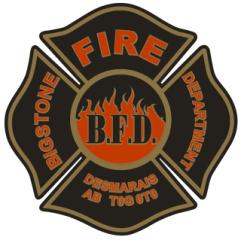 BFD Equipment InventoryPersonnel EquipmentName: _______________________________________________ Date: ___________________Locker Number: ________________                                                           (Poor, Fair, Good)Supervisor sign off: ______________________________________ Date: _____________EquipmentConditionYearFireman HelmetFire CoatFire PantsGlovesBalaclava/fire hoodFire BootsPagerRadioFire GlovesCoverallsMVC GlovesSafety GlassesN95 MaskHazmat SuitWild Land BootsStation Wear